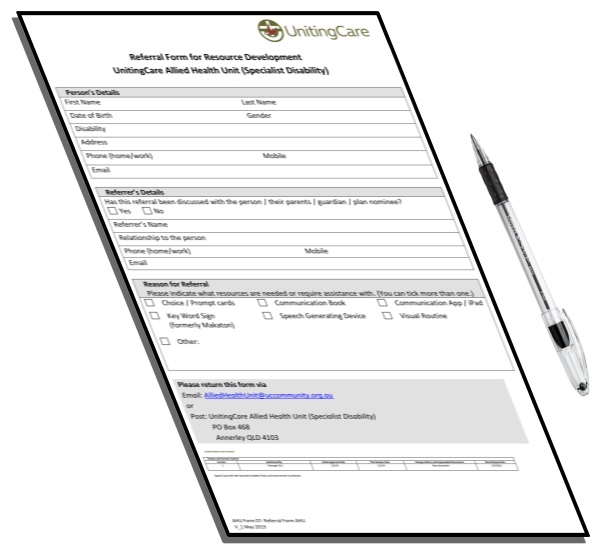 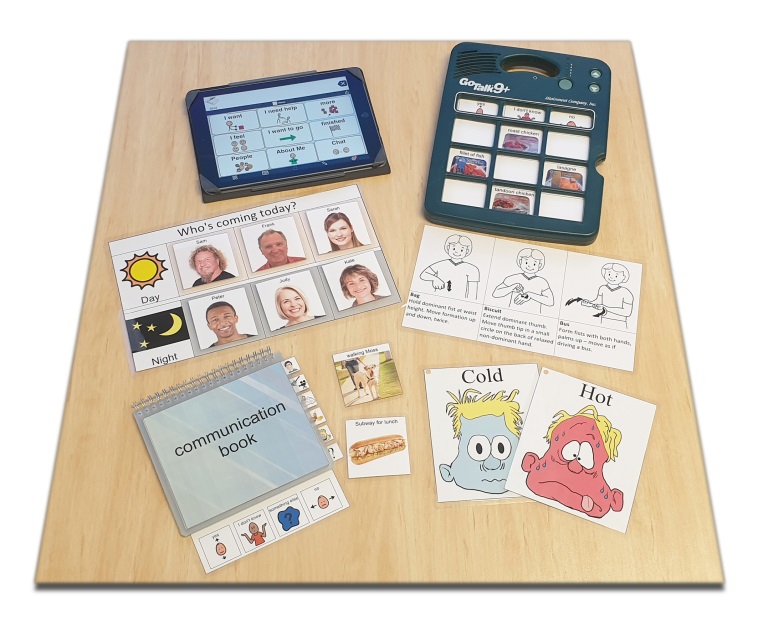 Referral Form for Resource DevelopmentUniting Care - Allied Health Unit (Specialist Disability)Your Details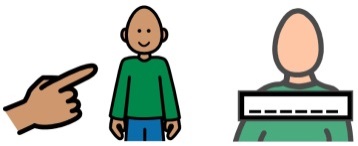 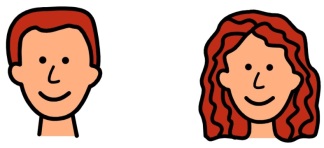 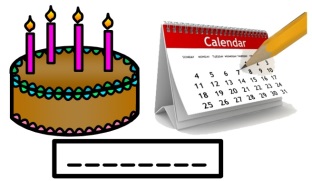 Your name?                                   Male or Female?       Date of birth?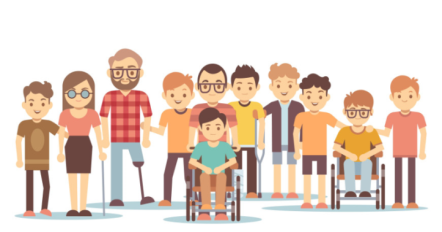 Disability?         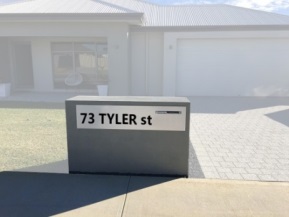 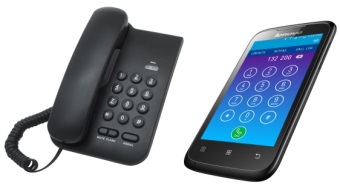 Home address?                                             Phone number?Email address?      



If you have an NDIS plan, what are your plan dates?                                                    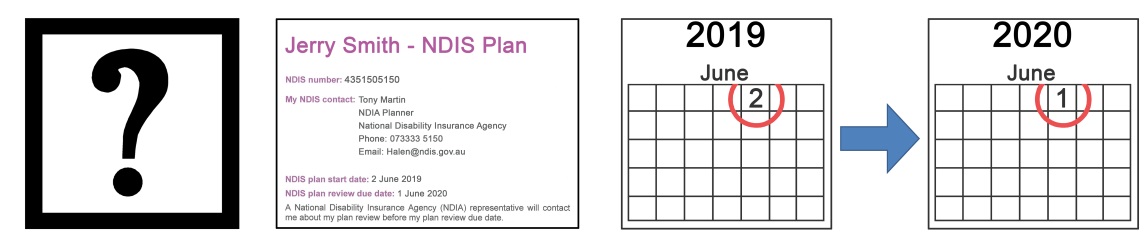 Has this referral been explained to you?                                                     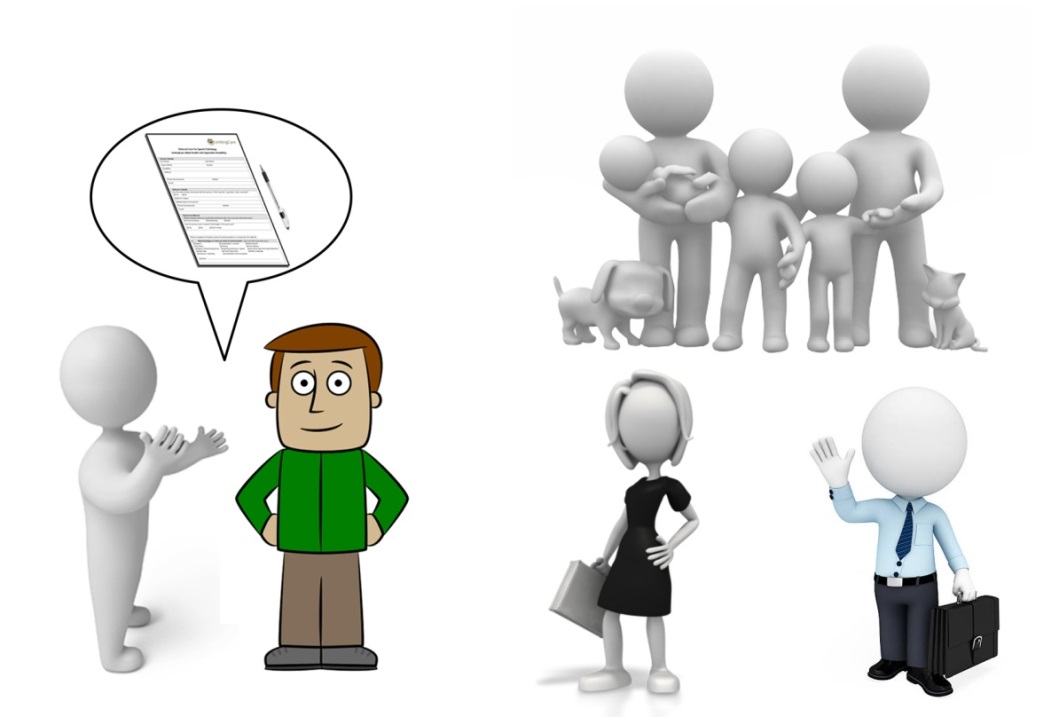 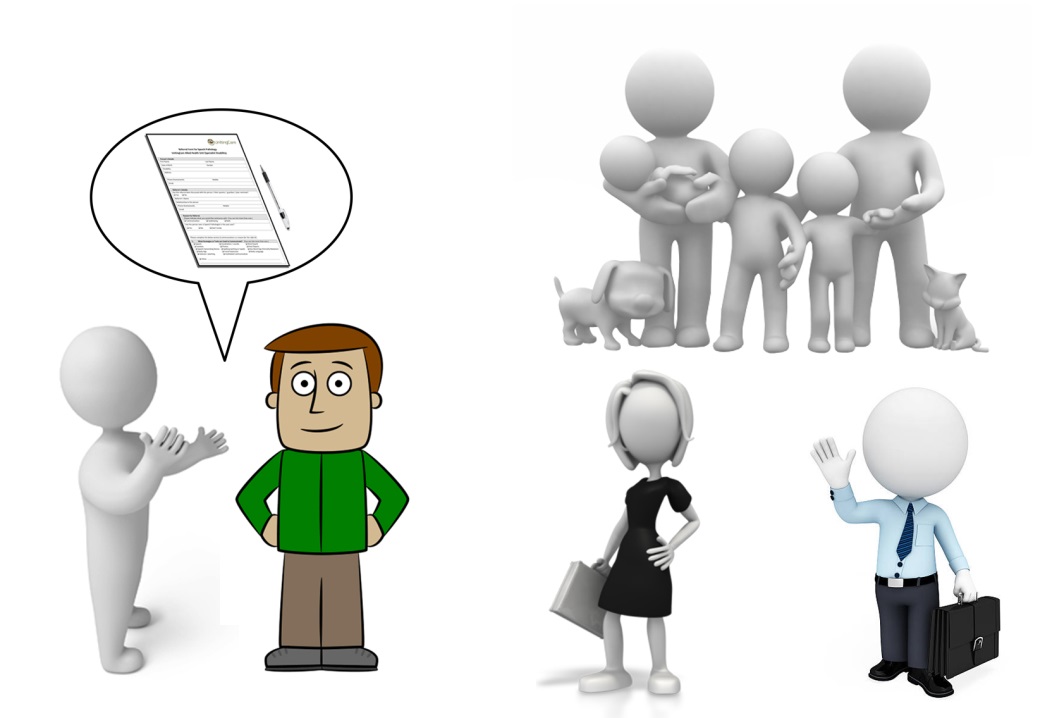 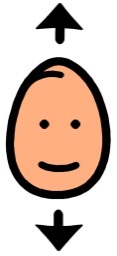 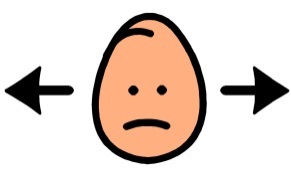 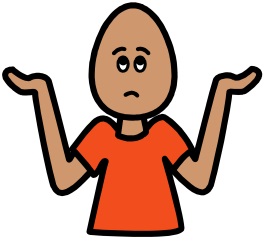 Referrer’s Details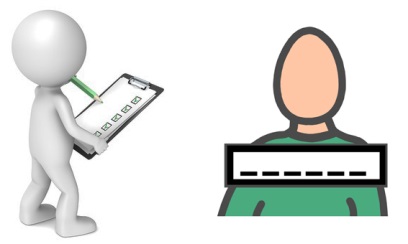 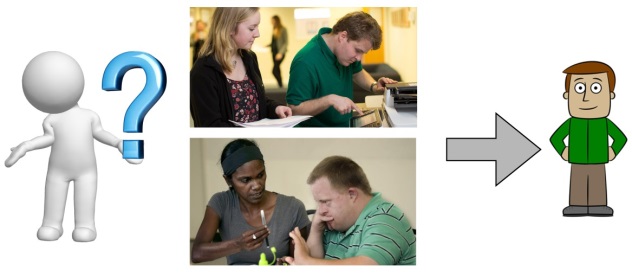 Referrer’s name?                                   Their relationship to you?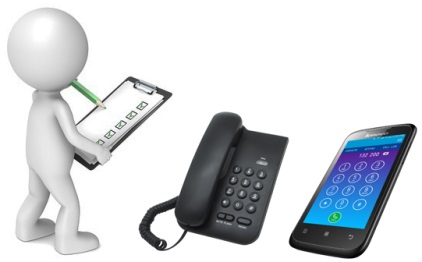 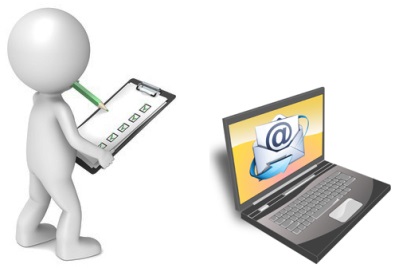 Referrer’s phone number?                  Email?Reason for the Referral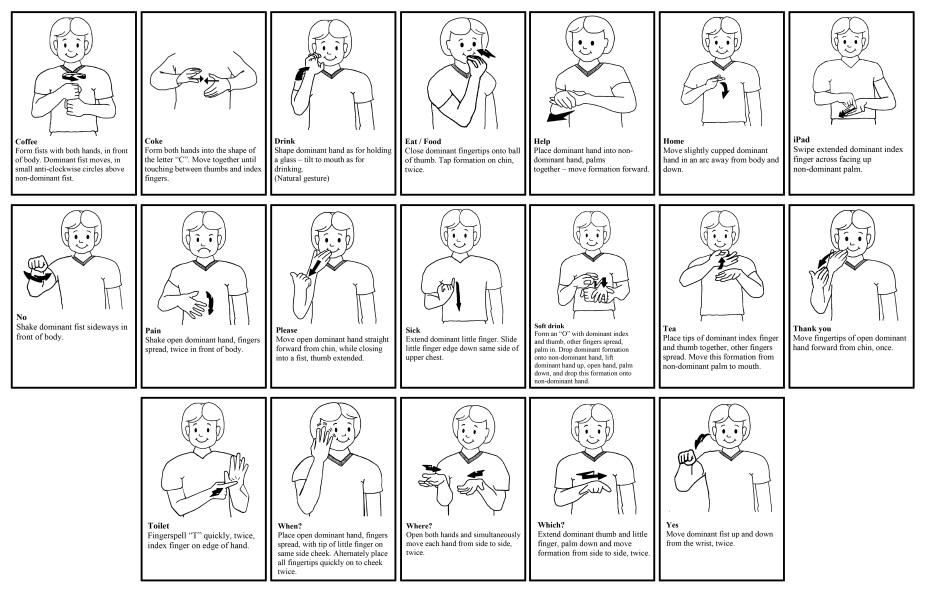 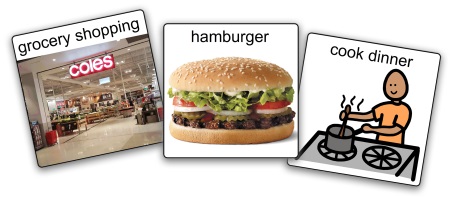   Key Word Sign (formerly Makaton)	        Photo / symbol cards            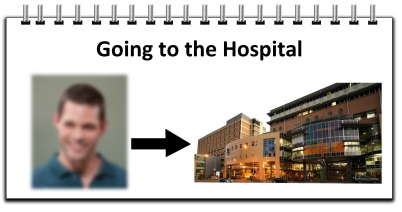 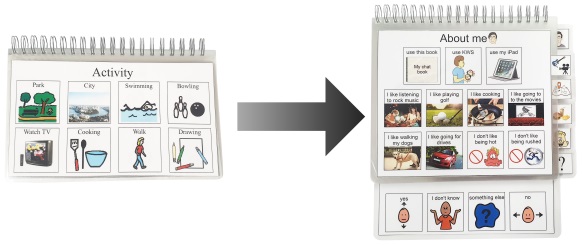         Social / digital story                        Updating communication book 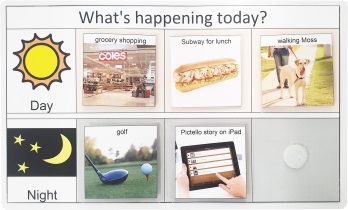 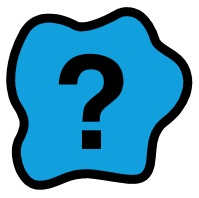     Visual aid/s (visual routine)                                   Other 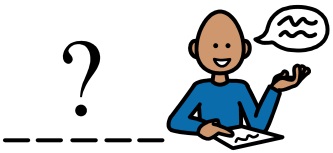 What do you need? 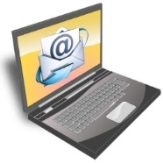 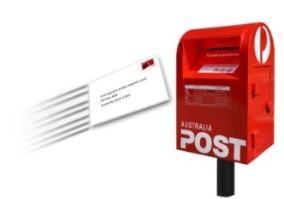      AlliedHealthUnit@uccommunity.org.au

Authorisation and ContactsSigned Copy held with Continuous Improvement Disability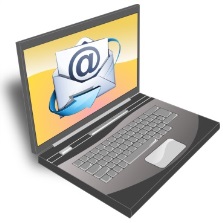 Review and Version ControlReview and Version ControlReview and Version ControlReview and Version ControlReview and Version ControlReview and Version ControlVersionAuthorised ByInitial Approval This Review DateChange HistoryNext Review 1General ManagerDisability ServicesApril 201916/4/2019New Document16/4/2021